Załącznik nr 1
do Regulaminu Zarządzania Projektami Naukowymi w UG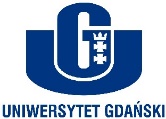 Karta Projektu – formularz zgłoszeniowy*……………………………………………………data zgłoszenia (wypełnia BZPN)Oświadczam, iż zapoznałem się z Regulaminem Zarządzania Projektami Naukowymi i w przypadku dofinansowania Projektu zobowiązuję się do przyjęcia wynikających z niniejszego Regulaminu obowiązków Kierownik Projektu.Zobowiązuję się przekazywać powyższe informacje jednostce, w której będzie realizowany Projekt oraz wszystkim osobom, które mogą mieć wpływ na powyższe oświadczenie i zobowiązanie zarówno w trakcie trwania Projektu, jak i w okresie trwałości określonym w przepisach prawa, a także w umowie o dofinansowanie lub wytycznych zawartych w dokumentacji programowej.…………………………………………Kierownik Projektu (data i podpis)…………………………………………………Akceptacja Dziekana lub Kierownika jednostki 
(data, podpis i pieczątka)*wypełnia się przy wsparciu Opiekuna ProjektuZałącznik nr 2
do Regulaminu Zarządzania Projektami Naukowymi w UGOświadczenie Kierownika Projektu dotyczące ustalenia źródeł finansowania wkładu własnego i kosztów niekwalifikowalnychGdańsk, dnia ………………Dotyczy projektu pt.: ………………………………………………………………………… składanego w ramach konkursu ………………. organizowanego przez ………………………….…….Oświadczam, iż w związku z przygotowywanym przeze mnie w imieniu Uniwersytetu Gdańskiego Projektem będę pełnił/a funkcję Kierownika ww. Projektu.Oświadczam, iż dokonywane zakupy i czynności w ramach niniejszego Projektu, 
będą / nie będą* służyć jako źródło przychodów, w okresie trwania Projektu, jak również po jego zakończeniu zgodnie z zapisami zawartymi w  umowie o dofinansowanie  i dokumentach programu, w ramach którego realizowany jest Projekt. Ponadto, wyniki badań uzyskane w ramach niniejszego Projektu są / nie są* przewidziane do komercjalizacji. Zobowiązuję się przekazywać powyższe informacje jednostce, w której będzie realizowany Projekt oraz wszystkim osobom, które mogą mieć wpływ na powyższe oświadczenie i zobowiązanie zarówno w trakcie trwania Projektu, jak i w okresie trwałości określonym w przepisach prawa, a także w umowie o dofinansowanie lub wytycznych zawartych w dokumentacji programowej.W związku z koniecznością wniesienia wkładu własnego w kwocie ……………………………… przypadającej na Uniwersytet Gdański, stanowiącej ……………………………% wydatków kwalifikowanych budżetu Projektu, w przypadku dofinansowania Projektu zobowiązuję się do pokrycia wkładu własnego w następujący sposób: ………………………………………………….……………………………………………….. W związku z występującymi w Projekcie kosztami niekwalifikowanymi – ………………………………………. (podać rodzaj) wynoszącymi odpowiednio: …………………………….. zobowiązuję się do pokrycia tych kosztów w następujący sposób: ………………………….…………………………………………………………………………...W sytuacji, gdy powyższe źródła dofinansowania wkładu własnego i kosztów niekwalifikowanych nie zostaną zapewnione, zobowiązuję się do wskazania innych źródeł, które ww. koszty pokryje.Jednocześnie zobowiązuję do zarchiwizowania dokumentacji Projektu po jego zakończeniu, zgodnie z obowiązującymi w tym zakresie przepisami wewnętrznymi Uniwersytetu Gdańskiego.*niepotrzebne skreślićZałącznik nr 3
do Regulaminu Zarządzania Projektami Naukowymi w UGOpiniaKomitetu Sterującego ds. Projektów UGDotyczy projektu pt.: „…………………………………………………………………………………”Komitet Sterujący ds. Projektów UG podjął decyzję o:REKOMENDOWANIUNIE REKOMENDOWANIUUzasadnienie:………………………………………………………………………………………………….………………………………………………………………………………………………….……….………………………………………………………………………………………………………………………………………Przewodniczący Komitetu 
(data, podpis i pieczątka)Decyzja Rektora dotycząca udziału Uniwersytetu Gdańskiego 
w ProjekciePo zapoznaniu się z opinią Komitetu Sterującego ds. Projektów UG niniejszym:Wyrażam zgodę na udział Uniwersytetu Gdańskiego w ProjekcieNie wyrażam zgody na udział Uniwersytetu Gdańskiego w ProjekcieUzasadnienie:……………………………………………………………………………………………………………………………………………………………………………………………………………………………………………………………………………………………………………………………………………………Rektor 
(data, podpis i pieczątka)Załącznik nr 4
do Regulaminu Zarządzania Projektami Naukowymi w UGGdańsk, ………………. r. UPOWAŻNIENIENa podstawie § 41 ust. 2 pkt 10 Statutu Uniwersytetu Gdańskiego z dnia 8 czerwca 2006 roku 
(ze zm.), udzielam Pani/Panu …………………..………………………………………
 – Kierownikowi Projektu, na czas trwania umowy nr ………………………………….…..
na realizację i finansowanie projektu badawczego, zawartej pomiędzy Uniwersytetem Gdańskim a ……………………………………., upoważnienia do kierowania Projektem oraz do zawierania w imieniu Uniwersytetu Gdańskiego z osobami fizycznymi nieprowadzącymi działalności gospodarczej umów cywilno-prawnych związanych z realizacją Projektu, tj. umów o dzieło i zlecenie, w ramach budżetu Projektu. Rektor………………………………………Załącznik nr 5
do Regulaminu Zarządzania Projektami Naukowymi w UGZakres obowiązków Kierownika ProjektuGdańsk, ………………. r. …………………………………………….          (Imię i nazwisko Kierownika Projektu)W związku z pełnieniem funkcji Kierownika Projektu pt.: „………………………………………” jest Pani/Pan odpowiedzialna/odpowiedzialny za:terminową, pełną realizacje postanowień umowy o finasowanie lub dofinasowanie Projektu;niezwłoczne informowanie w formie pisemnej Rektora oraz Prorektora ds. Nauki i Współpracy z Zagranicą o ewentualnych nieprawidłowościach i zagrożeniach związanych z realizacją Projektu;wydatkowanie środków zgodnie z zapisami umowy o dofinansowanie, przepisami prawa powszechnie obowiązującego oraz wewnętrznymi regulacjami  UG;przygotowywanie oraz terminowe składanie okresowych, rocznych i końcowych raportów lub wniosków o płatność, zgodnie z umową o dofinansowanie oraz umową konsorcjum (jeżeli dotyczy);przestrzeganie prawa powszechnie obowiązującego, w tym ustawy z dnia 29 stycznia 2004 r. – Prawo zamówień publicznych, ustawy z dnia 29 sierpnia 1997 r. o ochronie danych osobowych oraz regulacji wewnętrznych obowiązujących w Uniwersytecie Gdańskim;przygotowywanie we współpracy z Biurem Prawnym umów, w tym umów cywilno-prawnych związanych z realizacją Projektu, zgodnie z regulacjami wewnętrznymi, obowiązującymi przepisami i wymogami prawidłowej realizacji Projektu, w szczególności określonymi w umowie o dofinansowanie;zawieranie w imieniu Uniwersytetu Gdańskiego, na podstawie udzielonego upoważnienia z osobami fizycznymi, umów cywilno-prawnych związanych z realizacją Projektu, tj. umów o dzieło i umów zlecenia o ile umowy te nie będą wykonywane w ramach działalności gospodarczej tych osób fizycznych, w ramach budżetu Projektu;po zakończeniu realizacji Projektu przekazanie całości dokumentacji projektowej do archiwizacji.Załącznik nr 6
do Regulaminu Zarządzania Projektami Naukowymi w UGWniosek o otwarcie wyodrębnionego rachunku bankowegoGdańsk, dnia .........................................………………………Kierownik Projektu (podpis)Załączniki:Kserokopia dokumentu potwierdzającego przyjęcie Projektu do realizacji;Decyzja:Niniejszym wyrażam zgodę na otwarcie wyodrębnionego rachunku bankowego.……………..……………………Kwestor (data, podpis i pieczątka)Załącznik nr 7
do Regulaminu Zarządzania Projektami Naukowymi w UGWniosek do Prorektora ds. Nauki i Współpracy z Zagranicą 
o prefinansowanie Projektu ze środków własnych UGZałączniki:Harmonogram finansowo-rzeczowy Projektu (budżet) w ujęciu tabelarycznym.Wykaz kosztów prefinansowanych z podziałem na poszczególne koszty.…………………………………………Kierownik Projektu (data i podpis)Decyzja Prorektora ds. Nauki i Współpracy z Zagranicą:Wyrażam zgodę / Nie wyrażam zgody na prefinansowanie Projektu w kwocie .......................................................................................................................................................Termin spłaty ustalam na...............................................................................................Załącznik nr 8
do Regulaminu Zarządzania Projektami Naukowymi w UGWniosek o zamknięcie wyodrębnionego rachunku bankowegoGdańsk, dnia.........................................……………………….………………Kierownik Projektu (podpis)Załączniki: Kserokopia dokumentu wystawionego przez instytucję finansująca stwierdzającego przyjęcie sprawozdania końcowego (jeśli dotyczy).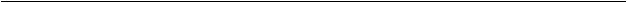 Decyzja: Niniejszym wyrażam zgodę na zamknięcie wyodrębnionego rachunku bankowego. …………………..………………Kwestor (data, podpis i pieczęć)Kierownik Projektu
Imię i nazwisko:E-mail:Tel.:Jednostka organizacyjna:Tytuł Projektu w języku polskim:Tytuł Projektu w języku obcym – jeśli dotyczy:Nazwa programu / inicjatywy / funduszu:Czy informacje zawarte w Karcie Projektu będą podstawą opracowania patentu? (niepotrzebne  skreślić):TAK / NIETermin konkursu:Lider Projektu (nazwa instytucji koordynującej):Partnerzy (nazwa oraz dane identyfikacyjne Partnerów):Osoby do kontaktów ze strony  Uniwersytetu Gdańskiego, jeśli są inne niż Kierownik Projektu (imię, nazwisko, e-mail, tel.):Planowany zespół zaangażowany w realizację Projektu ze strony Uniwersytetu Gdańskiego:Rola Uniwersytetu Gdańskiego w Projekcie (koordynator / partner / podwykonawca / inny – jaki?):Planowany termin rozpoczęcia 
i zakończenia Projektu:Merytoryczny opis Projektu (nie więcej niż 1 strona):Szacowany całkowity budżet Projektu:Szacowany budżet Projektu po stronie Uniwersytetu Gdańskiego:Kategorie i wysokość planowanych wydatków w ramach budżetu Projektu dla Uniwersytetu Gdańskiego:Wynagrodzenia wraz z pochodnymi:Koszty aparatury:Inne koszty bezpośrednie:Suma ogółem:Wysokość wkładu własnego dotycząca Uniwersytetu Gdańskiego:Źródło pokrycia wkładu własnego dotycząca Uniwersytetu Gdańskiego:Wysokość kosztów niekwalifikowanych dotyczących Uniwersytetu Gdańskiego:Źródło pokrycia kosztów niekwalifikowanych dot. Uniwersytetu Gdańskiego:Wysokość i sposób finansowania kosztów bankowych:Uwagi i komentarze:…………………………..………………..Kierownik Projektu 
(czytelny podpis)…………………………………………….Dysponent środków 
(podpis i pieczątka)Rektor………………………………Oświadczam, żeprzyjmuję obowiązki Kierownika Projektu.…….………………………….Podpis Kierownika ProjektuWydział:Instytut / Katedra / Zakład:Tytuł Projektu:Nazwa programu:Nr umowy:Kierownik ProjektuImię i nazwisko:Tel. kontaktowy:Osoba do kontaktuImię i nazwisko: Tel. kontaktowy:Data rozpoczęcia Projektu:Data zakończenia Projektu:Proszę o otwarcie rachunku z dniem:Opłaty bankowe będą / nie będą opłacane z kosztów kwalifikowanych Projektu (niewłaściwe skreślić):będą / nie będą TYTUŁ PROJEKTU:Nazwa programu:Numer umowy:Data rozpoczęcia Projektu:Data zakończenia Projektu:Wydział:Katedra/Zakład/Instytut:Kierownik Projektu:Nr kontaktowy:Osoba do kontaktu:Nr kontaktowy:Wysokość dofinansowania:(kwota, waluta)Dotychczasowa wysokość wpływów:(kwota, waluta)Data wpływu kolejnych transz:WNIOSKOWANA KWOTA I WALUTA PREFINANSOWANIA :TERMIN SPŁATY:Zaangażowanie środków własnych UG – wysokość dotychczasowego prefinansowania:(wypełnia opiekun Projektu z DFKP)Kontrasygnata finansowa (Kwestor)Wydział:Instytut/Katedra/Zakład:Tytuł Projektu:Nazwa programu:Nr umowy:Kierownik ProjektuImię i nazwisko:Tel. Kontaktowy:Nr rachunku:Proszę o zamknięcie rachunku z dniem